TOWN OF EAGLE LAKE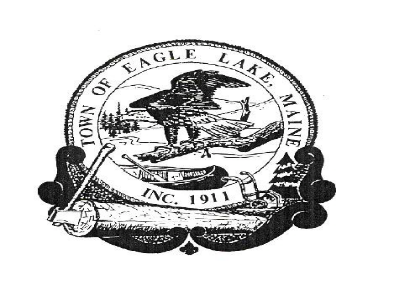 BOARD OF SELECTMEN’S MEETINGAUGUST 12, 2020	1.   The Board met downstairs in the Fire Department Training Room. This was chosen due to      having additional space for social distancing due to COVID-19.      The Board members present included:  Arthur Carroll, Wendy Dube, Jennifer Dube,       and Raymond Saucier.  Others in attendance were:  John Sutherland, Town Manager, Eagle Lake Fire Chief Rene St. Onge and members of the Eagle Lake Fire Department. 2.  REVIEW NEEDED REPAIRS TO THE 87 INTERNATIONAL FIRE ENGINE     WITH EAGLE LAKE FIRE CHIEF RENE ST. ONGE AND DETERMINE      OPTIONS FOR REPAIR OR REPLACEMENT.      	Board Chair Arthur Carroll welcomed Eagle Lake Fire Chief Rene St. Onge and      members of the Eagle Lake Fire Department to the meeting. Arthur thanked Rene     and John for working together on putting together a successful Aid to Firefighters     Vehicle Acquisition Grant to secure a new pumper tanker for the Eagle Lake Fire      Department.  Arthur stated that Rene asked for the meeting to discuss the repairs      needed to keep the 87 International in service.  Arthur added that due to the grant, we      are considering the option to replace the 87 International rather than spend the funds     to repair it. Arthur said that the firemen are volunteers and we want to work with them     going forward. But he added that we will still have to sell it to the voters. John added      whatever direction we decide, whether to repair or replace the 87 International, we      will need town meeting approval to expend the funds necessary to move forward.      Arthur stated that our goal is to have an end product that everyone is happy with. If     we get a new truck, we will have a picture of the new truck and the firemen on the      cover of next year’s annual town report. 	Arthur informed Rene that he asked John to reach out to County EMA Director      Darren Woods to see if a truck was available to be loaned to us until the new unit      could be delivered. John said that Darren put our need on the list serve of local fire      departments and we can see what may be available. Rene stated that once we award     our bid to a dealer, they may have a loaner truck available until the ordered truck can      be delivered. 	John also stated that bids for the Communication and Paging Upgrade are due at      the Eagle Lake Town Office by 4:00 P.M. Tuesday, August 18th and they will be      opened and reviewed by the Board of Selectmen at their meeting Wednesday, August      19, 2020.        	Rene followed with the history of the 87 International and listed the issues that the       truck has. He reviewed two repair quotes that were received. The lowest was from      K&T for $ 45,000. We will still have a truck that is over thirty years old. Used      replacement options were discussed. 	The Aid to Fire Fighters grant award for $ 228,571.43 is a wonderful opportunity      for our community. Arthur stated that he talked to Fort Kent Fire Chief Ed Endee who      informed him that these grant are nationally competitive and any community that is      able to get one is very fortunate.  Rene added that his department has never had a new     truck. Rene discussed the advantages of a four door cab verses a two door cab. Rene     reviewed truck specs that he obtained from other fire engines ordered by various     departments. 	 John stated that the Board will need to vote to accept the grant. He then must   go to the F.E.M.A. .Go website and accept the award. Moved by Wendy Dube to    accept the award and have John go to the FEMA.GO website and accept the award on    behalf of the Town of Eagle Lake and the Eagle Lake Fire Department, seconded by    Jennifer Dube.     Vote: All in favor.            The grant also states that Eagle Lake Fire Department will report to the National   Fire Incident Reporting System. Rene and John will work together to see what we will   need to do to be compliant with this.           If we have any additional items come up. We can address them at the Board of     Selectmen’s meeting on Wednesday, August 19, 2020.             3.  PUBLIC COMMENT                 No Public Comment  4.  OTHER BUSINESS       No Other Business  5.   ADJOURN        Moved to adjourn by Wendy Dube, seconded by Jennifer Dube        Vote: All in favor.        Meeting adjourned at 8:39 P.M. 